Nursery & Reception – Activity 1A Story to Tell                                  Mummy, Mummy!” I shouted. I ran across the playground as fast as I could. I wanted to tell her my good news.Mummy was standing at the school gate talking to Mrs Brown. I got to her out of breath and all hot and bothered.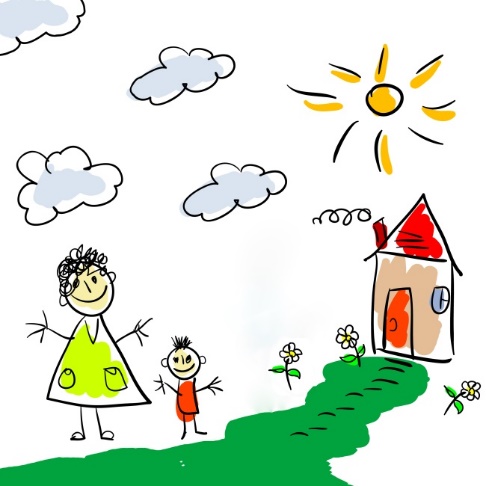 “Mummy, Mummy!” I said, excitedly. “I painted a lovely picture,” I told her. “It was you and me going shopping. Mrs White said she’ll put it on the wall for everyone to see!”“That is good news,” said Mummy. “Well done, Darren.”Nursery & Reception Activity 3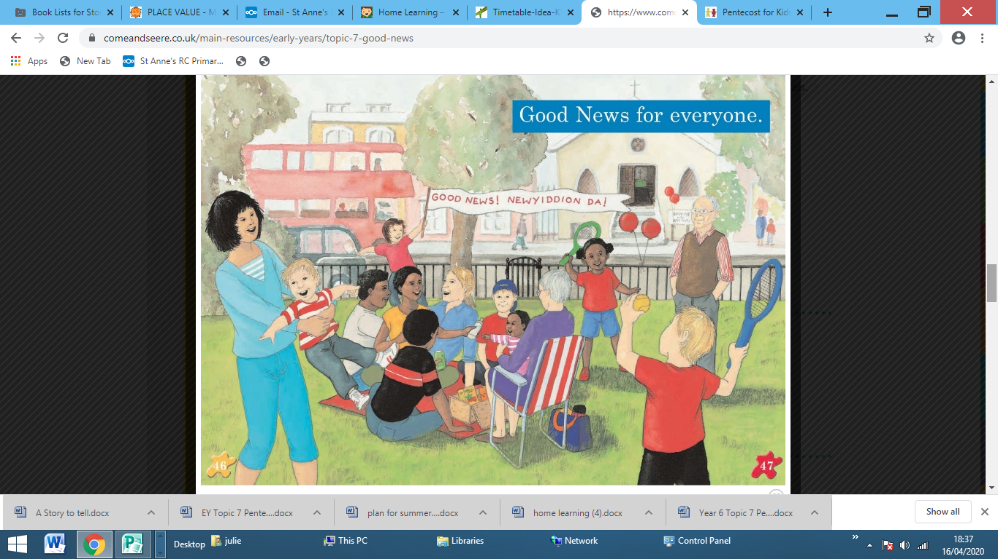 Year 4 Activity 1Cameron’s birthday presentCameron had just had a birthday.  His parents had given him what he really wanted, a remote-control stunt monster car.  He was really thrilled and had spent the weekend learning how to use it and doing lots of stunt manoeuvres.  He took it to bed with him and looked at it sitting on his window sill, sparkling in the light from the street.Monday morning arrived and his Mum reminded him that he had to leave his stunt monster car at home and not take it to school.  Cameron nodded, hoping his Mum would not notice the large shape in his school bag.  When he got to school, he told all his friends about his present.  He knew he could not show them in school, so suggested that they walk home through the park so he could demonstrate his monster car manoeuvres.  The other boys watched as Cameron made his stunt monster do incredible things and go really fast.  Someone was watching this, an older boy called Gary.  Slowly he got nearer and no one noticed him until he ran over snatched the monster and ran off with it.  Cameron felt sick. What could he do?  It was no good running after Gary.  He would never catch him.  He and his friends all went off to their homes.Mum commented that he was a bit late, but Cameron just muttered something, and went to his room.  His Mum shouted up that if he got on and did his homework now, he would have time to play with his monster after tea.  That made Cameron feel even worse.  His Dad thought Cameron looked sick and thought he had better go to bed rather than play with his monster car.  Cameron agreed.  Next morning, he was still feeling rotten.  He knew his parents had saved for his present and his Dad was as excited as Cameron with it.  He knew he had been really stupid – not to mention disobedient.  All day in school, he was quiet. His friends were sympathetic, but he felt lifeless.Another day went on like that.  He heard his Mum and Dad talking about him, wondering what was wrong with him.  He looked unwell and he didn’t even want to play with his monster car.  They wondered if they should take him to the doctor.  His elder sister, Danielle, came into to his bedroom and asked him what was wrong.  She asked him where his monster car was.  At first, he said nothing was wrong, but his sister had a kind way of talking to him, and eventually he told her his sad story and how awful he had felt about it, especially because his parents had been so generous and he had let them down.Next evening, after another miserable day, when he got home he went straight up to his room and there to his surprise was his monster car sitting on his bed.  He picked it up and hugged it.  Tears of joy ran down his cheeks.  He quickly brushed them away.  He felt like a new person.  He called his sister to tell her and ask her what had happened.  Danielle smiled, and told him she knew Gary’s Mum and had been round to his house.  Gary’s Mum gave her the monster car and told her she wondered where Gary had got it from and that it was useless to him as he didn’t have the radio to make it work.  Gary was going to be in trouble when he got home.Cameron was jumping up and down.   He was so excited that his Mum came up to see what was wrong.  She said she was glad to see him looking happy and alive again.  He told her the story and said he was very sorry.  She said she thought he was fortunate to have such a good sister and he had learnt an important lesson.Year 6   Activity 1 (Connor’s Story) What should Connor say?Connor was cycling home from school when he saw his elder sister, Kylie, with a group of young people.  He knew some of them; they were tough and didn’t care what anyone said to them.  They were from the local secondary school, where Connor would be going in September.  Connor got off his bike and hid behind a parked car where no one could see him.  He was fond of Kylie, even though she was always telling him he was stupid.  He knew it was only teasing.As he watched, he wondered why he had stopped.  Was it curiosity?  Was he spying or was he really concerned about Kylie?  He wasn’t sure.  Kylie was laughing.  One of the girls offered her a cigarette which she took.  Connor knew his parents would be cross if they found out.  Kylie was only fourteen.  He could see Kylie shaking her head and beginning to walk away, then another one of the group, a boy, held her arm and started arguing with her.  Another girl pushed her, while another got hold of her bag.  Kylie grabbed it back and started to run.  The group let her go but shouted after her; “You’d better have the money tomorrow!”Connor didn’t know what to do.  There were too many in the group for him to tackle. Kylie was walking home now.   Connor got home first.   His Mother asked him if he had seen Kylie on the way.  Before he could answer Kylie arrived home.Year 6 Activity 3So, when they had come together, they asked him, “Lord, is this the time when you will restore the kingdom to Israel?”  He replied, “It is not for you to know the times or periods that the Father has set by his own authority.  But you will receive power when the Holy Spirit has come upon you; and you will be my witnesses in Jerusalem, in all Judaea and Samaria, and to the ends of the earth.”When he had said this, as they were watching, he was lifted up, and a cloud took him out of their sight.  While he was going and they were gazing up toward heaven, suddenly two men in white robes stood by them.  They said, “Men of Galilee, why do you stand looking up toward heaven?  This Jesus, who has been taken up from you into heaven, will come in the same way as you saw him go into heaven.”Then they returned to Jerusalem from the mount called Olivet, which is near Jerusalem, a Sabbath day’s journey away.  When they had entered the city, they went to the room upstairs where they were staying, Peter, John, James, Andrew, Philip and Thomas, Bartholomew and Matthew, James son of Alphaeus, Simon the Zealot, and Judas son of James.  All these were constantly devoting themselves to prayer, together with certain women, including Mary the mother of Jesus.Acts 1: 6-14St Mark’s RE Summer Term 1Nursery Good NewsActivity 1 Listen to the story below, ‘A Story to Tell’. Paint or draw a picture of some good news you have shared.Activity 2 Watch https://youtu.be/IqG_lvZhU-A. Make happy/sad face puppets.  Read the story again and invite the children to turn their puppet faces from sad to happy as the story progresses.  Talk about how the disciples changed from feeling sad to being happy.Activity 3Look at the picture below. Share a range of activities which explore the effects of the wind. Blow bubbles outside and watch them disappear.Talk about how you blow air into them and the air carries them away.Fly a kite. Talk about how the wind lifts the kite and helps it to fly.Watch and listen to a wind chime. Talk about how the wind enables music to be made.Practice dancing with red, yellow and orange streamers Reception Good News Activity 1 Listen to the story below, ‘A Story to Tell’. Paint or draw a picture of some good news you have shared.Activity 2 Watch https://youtu.be/IqG_lvZhU-A. How did the friends of Jesus feel after he went back to his Father? Have you ever felt like that? What did the friends of Jesus do? What happened on Pentecost day? How did the friends of Jesus feel? What did the friends of Jesus do after the coming of the Holy Spirit?Read Make windmills and take them outside to see the effects of the wind. Talk about what you see happening to the windmills. Activity 3Show your child the picture below.  Talk about people going to church to celebrate the Good News of the coming of the Holy Spirit at Pentecost.  The people in the picture are coming together to share their happiness and joy because they are celebrating the Good News of Jesus who kept his promise and sent the Holy Spirit to be our friend.  We can all share in this happiness.   Compose a short prayer thanking God for the happiness in our lives. Decorate the prayer with pictures.Year 1 Holidays and Holy Days 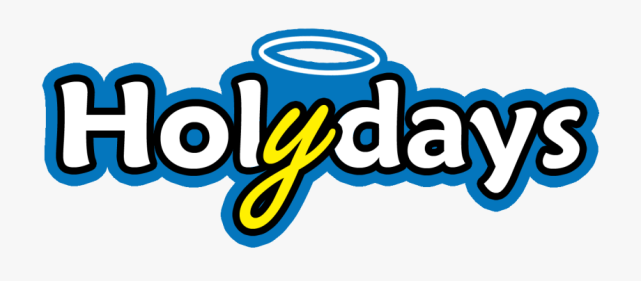 Activity 1Look at pictures of people on holiday.  Talk about holiday experiences or show the BBC Barnaby Bear programme about how Barnaby goes on holiday.  Sometimes holidays are taken at home, but we may do something different.  Maybe there has been a school outing to talk about. Sing ‘The wheels on the bus’.On a template of a suitcase cut out/draw things you would need to take with you for a holiday (or use Barnaby Bear materials).Make a list of things you like to do in holiday time. Activity 2 Talk about different feasts in the Church’s Year. Choose either Christmas, Easter or school’s feast day for children to record what happens on that holy day. Write and/or draw what happens on one of the holy days you have looked at or make a ‘Happy holy day’ card.Activity 3Read the story of the Ascension of Jesus - https://www.youtube.com/watch?v=7wLrw60bY5w Create a collage of a picture of Jesus talking to his friends; add speech bubbles and retell the words of Jesus’ promise.Create a stained glass window on a template in the shape of a dove.Year 2 Spread the Word Activity 1What is easy about passing messages? What is difficult? What responsibilities are involved? How do some messages make us feel? Play Chinese whispers; whisper a message to someone who passes it on, until it has gone round about 10 people, see how accurately the message has been transmitted. Think about what has happened. Consider some different messages and what might be the best way to pass each on, for example: a school football match has been cancelled, a birthday invitation, the birth of a baby. Daily life is full of messages being passed on; make a chart and every time a message is passed write it on the chart and say how it was passed.Activity 2 Watch https://www.youtube.com/watch?v=xe50_LaJgWE Think about the special news the women told the disciples. What words do you think they used and how do you think they felt?  Role play the story for your family. Write a newspaper report with the headline ‘Jesus is risen!’.Activity 3Watch https://www.youtube.com/watch?v=oIr6XSSX9vA or read Luke 24 48-52Write a short paragraph for the parish newsletter to announce the feast of the Ascension, describing what happened and giving reasons why this is important to Christians. Year 3 EnergyActivity 1What has been your experience of the power and energy of fire and wind?How can the energy of fire and wind be used for good?What do you think would happen if we had no sun?Record what fire and wind can do. Use the following headings:The sounds you hear, the smells you smell, the sights you see, the feelings you have, The differences it makesMake flame mobiles. Use one flame to show the sounds, one to show the sights, one for the smells, one for the feelings, one for the differences fire makes and one for the uses of fire.Activity 2Read Matthew 28 1-10 or watch https://www.youtube.com/watch?v=TikWatDJGuk Imagine you are one of the disciples after Jesus had returned to his Father. Having witnessed how Jesus served others, how will you continue his mission? Express how you would do this in action, giving reasons for your choices.Activity 3Read Acts 2 1 -18 or watch https://www.youtube.com/watch?v=KwJJJoSGw84Imagine you are the follower of Jesus addressing the crowd. Write your script in a big speech bubble, telling them how the power and energy of the Pentecost experience has changed you and the wonder and awe you experienced.Year 4 New Life Activity 1Read the story attached at the bottom of the page. (Cameron’s Birthday Present)Write your own story about someone being sad and miserable and some good news that brought them happiness and made them feel alive.Activity 2Read Acts 2 or watch https://www.youtube.com/watch?v=KwJJJoSGw84 Write an article entitled ‘Power of the Spirit’ describing the kind of lives that Christians are living in the present because of the power of the Holy Spirit and give reasons for their actions.Activity 3Read Acts 4 1-26 or watch https://www.youtube.com/watch?v=RQyjLZ82Qa4 Write a character sketch of either Peter or John, giving reasons for their actions.Year 5 TransformationActivity 1Research one of the forms of energy, wind, water or solar power, using books or the internet, how does it transform energy, what are the pro and cons as a viable source of energy, what do you feel about it, how will it help people, what values does it promote. Produce a PowerPoint to share your findings.Activity 2Read Luke 24 13-35 or watch https://www.youtube.com/watch?v=YRGLLMAuSjw Write a diary extract as if you were Cleopas on the Road to Emmaus. Describe what happened to you and give reasons to show how you felt and why.Activity 3 Watch https://www.youtube.com/watch?v=IqG_lvZhU-A Imagine you were in Jerusalem at the time and have just been baptised. Write a letter to a friend who has not heard about Jesus, giving reasons to show how belief in the transforming power of the Holy Spirit has empowered you and changed your life.Year 6WitnessesActivity 1Read the story below, ‘Connor’s Story’.Set up a debate on the subject: It is better not to be a witness. In groups, decide what your arguments are going to be. Be prepared to explain the beliefs and values which influence and inspire your opinion. Record the debate in some way.Activity 2 Read https://www.youtube.com/watch?v=7h7Cr2gOarIImagine you were present in Galilee and heard Jesus’ message about going out to ‘peoples everywhere’. In the light of what you heard, what would you do next? How would your actions begin to shape other people’s lives? Record your response.Activity 3Read Acts 1 6-14. Describe the conversation which took place among the people in that upper room. Include any reference they would have made to the scriptures and the saying of Jesus. (Do not forget that the Gospels have not yet been written but they would be very familiar with the words of Jesus.) How would they describe their own beliefs, feelings and experiences and how would they have made links between them? Record in some way.